Легендарная Кущёвская атака.Знойное лето 1942 года. Грозные и тяжелые дни переживает наша Родина. Гитлеровцы рвутся к Сталинграду, к кубанскому хлебу, к кавказской нефти. Нужно любой ценой остановить врага. «Ни шагу назад!» — потребовало Верховное Главнокомандование от Красной Армии.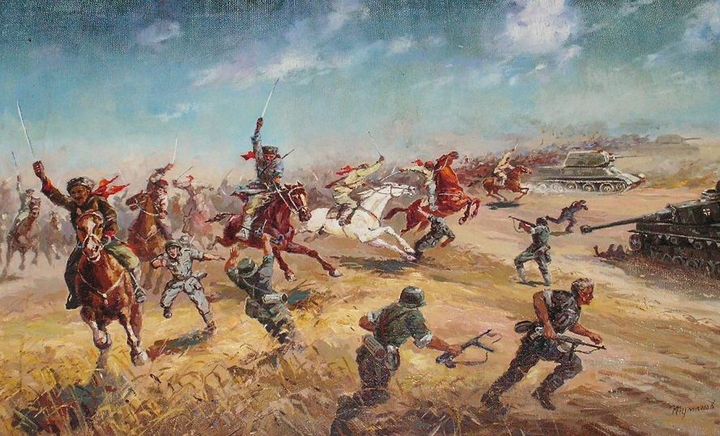 Кущёвская атака стала последним в истории примером кавалерийского наступления лавой. В начале августа 1942 года казачьи дивизии смогли задержать наступление немцев на Кавказ. Под казачьими шашками фашисты дрогнули.Последний рубежс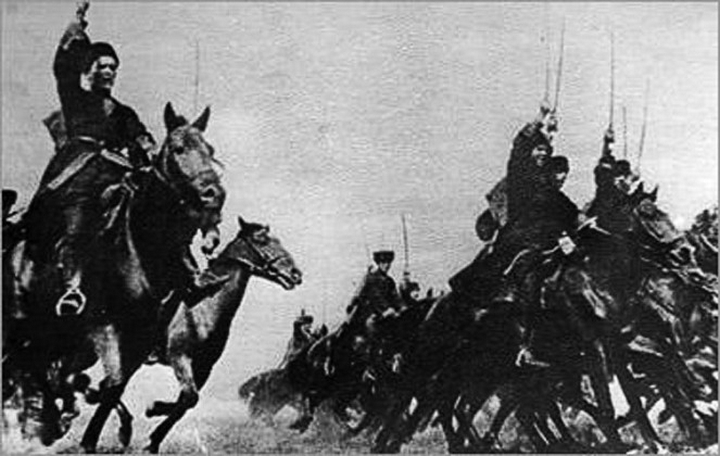 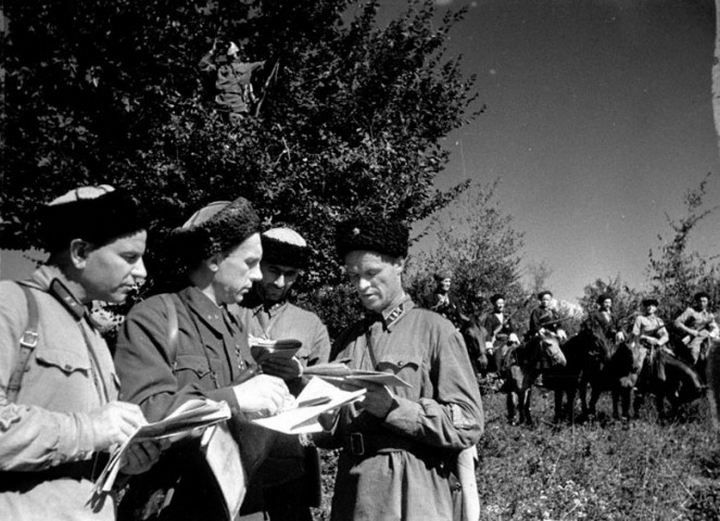 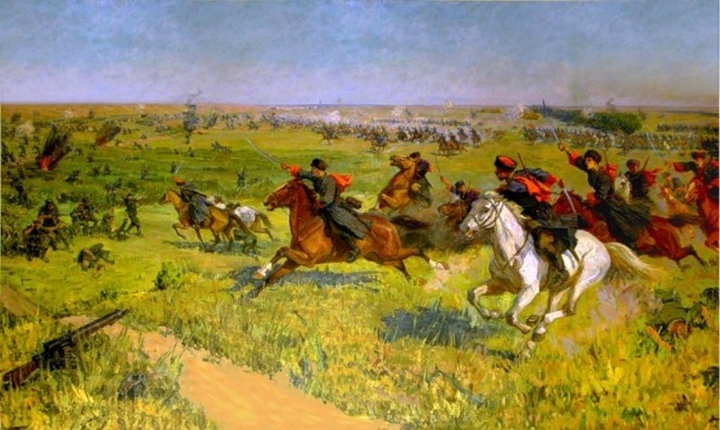 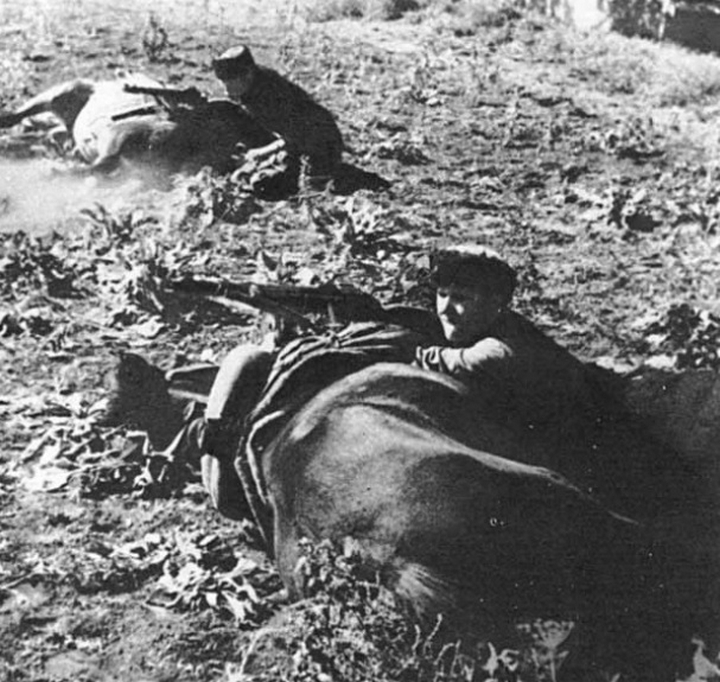 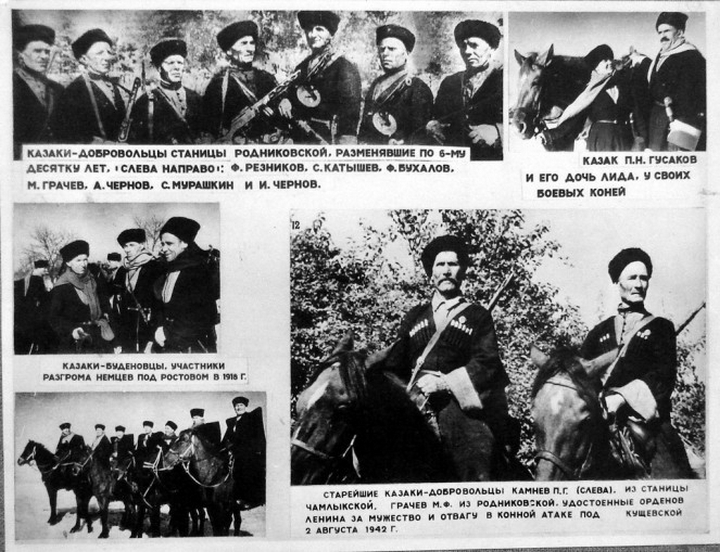 